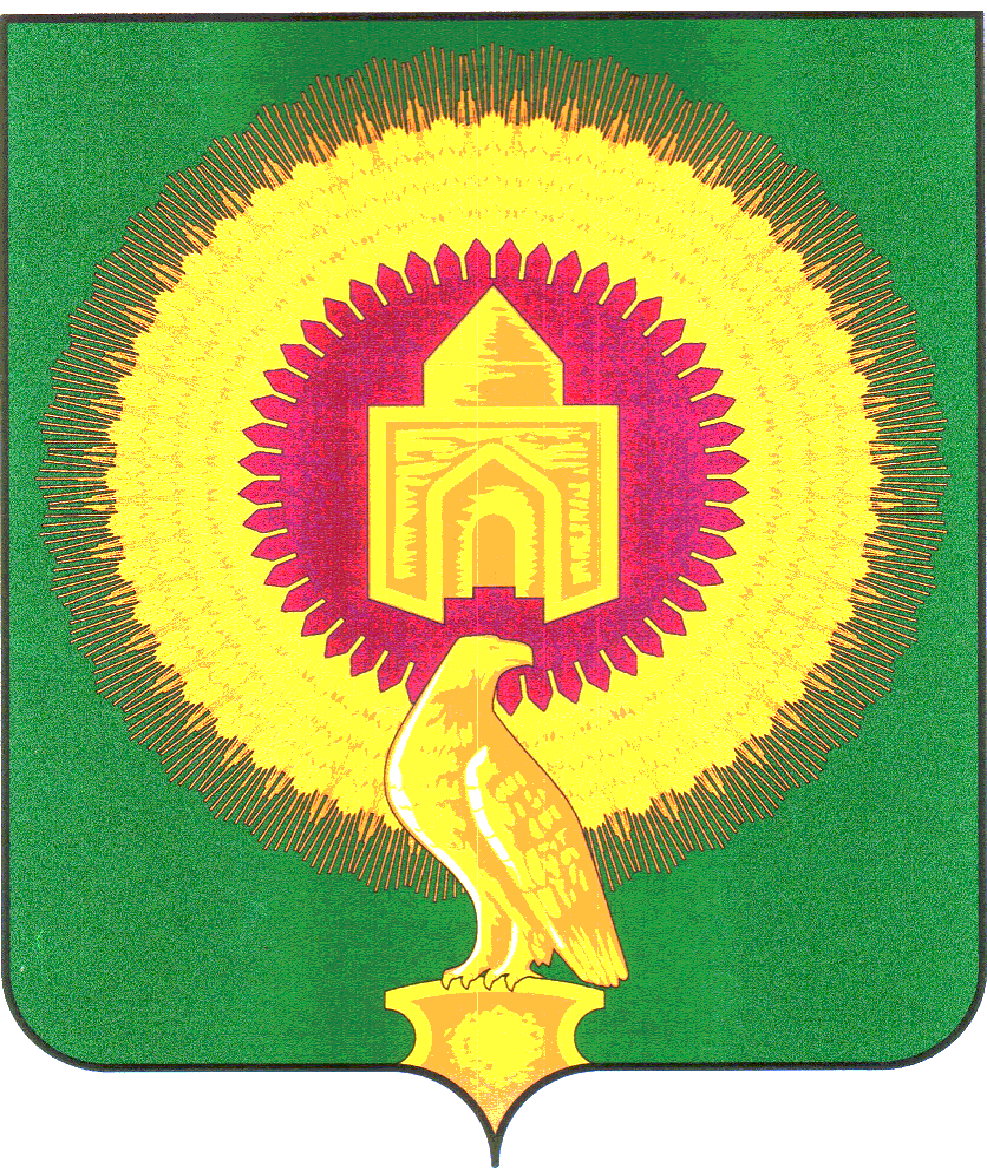 СОВЕТ ДЕПУТАТОВКАЗАНОВСКОГО СЕЛЬСКОГО ПОСЕЛЕНИЯВАРНЕНСКОГО МУНИЦИПАЛЬНОГО РАЙОНА ЧЕЛЯБИНСКОЙ ОБЛАСТИ                                                      РЕШЕНИЕот 18 января 2023 года                        № 04п. КазановкаО внесении изменений в Положениеоб оплате труда работников, занятых обслуживанием органов местного самоуправления Казановскогосельского поселения Варненского муниципального района Челябинской области, утвержденное решением Совета депутатов Казановского сельского поселения№ 11 от 08.06.2022 г. В соответствии со ст.134 Трудового Кодекса Российской Федерации в целях обеспечения повышения уровня реального содержания заработной платы работников, занятых обслуживанием органов местного самоуправления Казановского сельского поселения Варненского муниципального района, Совет депутатов Казановского сельского поселения РЕШАЕТ:1. Внести в Положение об оплате труда работников, занятых обслуживанием органов местного самоуправления Казановского сельского поселения Варненского муниципального района Челябинской области, утвержденное решением Совета депутатов Казановского сельского поселения № 11 от 08.06.2022 г. следующие изменения:добавить в Раздел V п.32 следующего содержания: 32. Индексация оплаты труда работников, занятых обслуживанием органов местного самоуправления Казановского сельского поселения Варненского муниципального района проводится не реже 1 раза в год, в соответствии с законодательством Российской Федерации, Челябинской области и Варненского муниципального района на основании решения Совета депутатов Казановского сельского поселения       2. Настоящее Решение  распространяет свое действие на правоотношения, возникшие с 1января 2023 года.        3. Настоящее Решение направить Главе Казановского сельского поселения Варненского муниципального района Челябинской области для подписания и обнародования.Председатель Совета депутатовКазановского сельского поселения:                                          Хасанова Р.У.Глава КазановскогоСельского поселения:                                                               Коломыцева Т.Н.